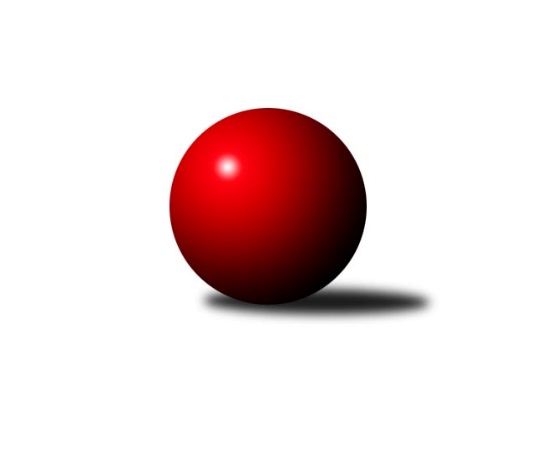 Č.8Ročník 2018/2019	14.8.2024 Okresní přebor - skupina B 2018/2019Statistika 8. kolaTabulka družstev:		družstvo	záp	výh	rem	proh	skore	sety	průměr	body	plné	dorážka	chyby	1.	TJ Sokol Duchcov B	8	7	0	1	40.0 : 8.0 	(46.5 : 17.5)	1641	14	1130	510	32.3	2.	KK Hvězda Trnovany C	7	6	0	1	30.0 : 12.0 	(33.0 : 23.0)	1520	12	1103	418	42.4	3.	ASK Lovosice B	7	5	0	2	29.0 : 13.0 	(34.5 : 21.5)	1587	10	1106	481	38.4	4.	KO Česká Kamenice B	7	5	0	2	28.0 : 14.0 	(40.0 : 16.0)	1535	10	1103	432	40.4	5.	TJ Union Děčín	7	4	1	2	26.0 : 16.0 	(32.0 : 24.0)	1526	9	1093	434	42	6.	Sokol Roudnice nad Labem	7	4	0	3	23.0 : 19.0 	(33.5 : 22.5)	1542	8	1087	455	34	7.	Sokol Ústí nad Labem C	8	4	0	4	25.0 : 23.0 	(34.5 : 29.5)	1513	8	1089	424	43.6	8.	TJ Teplice Letná C	8	4	0	4	25.0 : 23.0 	(34.0 : 30.0)	1568	8	1113	455	42.3	9.	TJ Lokomotiva Ústí n. L. C	7	3	1	3	20.0 : 22.0 	(27.0 : 29.0)	1510	7	1087	423	45.6	10.	Sokol Ústí nad Labem B	7	3	0	4	15.0 : 27.0 	(18.5 : 37.5)	1485	6	1082	403	50.3	11.	SKK Bohušovice C	8	1	0	7	14.0 : 34.0 	(25.0 : 39.0)	1396	2	1023	373	56.5	12.	TJ Teplice Letná D	8	1	0	7	7.0 : 41.0 	(15.0 : 49.0)	1400	2	1024	376	60.8	13.	TJ Kovostroj Děčín C	7	0	0	7	6.0 : 36.0 	(10.5 : 45.5)	1465	0	1063	401	51.1Tabulka doma:		družstvo	záp	výh	rem	proh	skore	sety	průměr	body	maximum	minimum	1.	KO Česká Kamenice B	4	4	0	0	21.0 : 3.0 	(27.0 : 5.0)	1587	8	1646	1512	2.	ASK Lovosice B	4	4	0	0	21.0 : 3.0 	(23.5 : 8.5)	1580	8	1632	1510	3.	KK Hvězda Trnovany C	4	4	0	0	20.0 : 4.0 	(23.0 : 9.0)	1592	8	1611	1570	4.	Sokol Ústí nad Labem C	5	4	0	1	21.0 : 9.0 	(24.5 : 15.5)	1550	8	1578	1500	5.	TJ Union Děčín	3	3	0	0	16.0 : 2.0 	(18.0 : 6.0)	1454	6	1478	1408	6.	Sokol Ústí nad Labem B	3	3	0	0	14.0 : 4.0 	(14.5 : 9.5)	1525	6	1571	1455	7.	TJ Sokol Duchcov B	4	3	0	1	19.0 : 5.0 	(23.0 : 9.0)	1688	6	1738	1653	8.	Sokol Roudnice nad Labem	4	3	0	1	18.0 : 6.0 	(24.0 : 8.0)	1608	6	1682	1555	9.	TJ Teplice Letná C	4	2	0	2	14.0 : 10.0 	(18.0 : 14.0)	1579	4	1665	1511	10.	TJ Lokomotiva Ústí n. L. C	3	1	1	1	9.0 : 9.0 	(15.0 : 9.0)	1645	3	1656	1638	11.	SKK Bohušovice C	4	1	0	3	8.0 : 16.0 	(14.5 : 17.5)	1484	2	1565	1433	12.	TJ Teplice Letná D	4	1	0	3	6.0 : 18.0 	(11.0 : 21.0)	1427	2	1473	1389	13.	TJ Kovostroj Děčín C	2	0	0	2	1.0 : 11.0 	(2.0 : 14.0)	1471	0	1484	1458Tabulka venku:		družstvo	záp	výh	rem	proh	skore	sety	průměr	body	maximum	minimum	1.	TJ Sokol Duchcov B	4	4	0	0	21.0 : 3.0 	(23.5 : 8.5)	1629	8	1675	1587	2.	KK Hvězda Trnovany C	3	2	0	1	10.0 : 8.0 	(10.0 : 14.0)	1496	4	1662	1339	3.	TJ Teplice Letná C	4	2	0	2	11.0 : 13.0 	(16.0 : 16.0)	1566	4	1686	1404	4.	TJ Lokomotiva Ústí n. L. C	4	2	0	2	11.0 : 13.0 	(12.0 : 20.0)	1476	4	1543	1331	5.	TJ Union Děčín	4	1	1	2	10.0 : 14.0 	(14.0 : 18.0)	1545	3	1607	1486	6.	ASK Lovosice B	3	1	0	2	8.0 : 10.0 	(11.0 : 13.0)	1589	2	1631	1558	7.	KO Česká Kamenice B	3	1	0	2	7.0 : 11.0 	(13.0 : 11.0)	1518	2	1568	1484	8.	Sokol Roudnice nad Labem	3	1	0	2	5.0 : 13.0 	(9.5 : 14.5)	1520	2	1589	1460	9.	Sokol Ústí nad Labem C	3	0	0	3	4.0 : 14.0 	(10.0 : 14.0)	1505	0	1531	1463	10.	SKK Bohušovice C	4	0	0	4	6.0 : 18.0 	(10.5 : 21.5)	1374	0	1447	1325	11.	Sokol Ústí nad Labem B	4	0	0	4	1.0 : 23.0 	(4.0 : 28.0)	1475	0	1512	1419	12.	TJ Teplice Letná D	4	0	0	4	1.0 : 23.0 	(4.0 : 28.0)	1394	0	1463	1216	13.	TJ Kovostroj Děčín C	5	0	0	5	5.0 : 25.0 	(8.5 : 31.5)	1463	0	1563	1394Tabulka podzimní části:		družstvo	záp	výh	rem	proh	skore	sety	průměr	body	doma	venku	1.	TJ Sokol Duchcov B	8	7	0	1	40.0 : 8.0 	(46.5 : 17.5)	1641	14 	3 	0 	1 	4 	0 	0	2.	KK Hvězda Trnovany C	7	6	0	1	30.0 : 12.0 	(33.0 : 23.0)	1520	12 	4 	0 	0 	2 	0 	1	3.	ASK Lovosice B	7	5	0	2	29.0 : 13.0 	(34.5 : 21.5)	1587	10 	4 	0 	0 	1 	0 	2	4.	KO Česká Kamenice B	7	5	0	2	28.0 : 14.0 	(40.0 : 16.0)	1535	10 	4 	0 	0 	1 	0 	2	5.	TJ Union Děčín	7	4	1	2	26.0 : 16.0 	(32.0 : 24.0)	1526	9 	3 	0 	0 	1 	1 	2	6.	Sokol Roudnice nad Labem	7	4	0	3	23.0 : 19.0 	(33.5 : 22.5)	1542	8 	3 	0 	1 	1 	0 	2	7.	Sokol Ústí nad Labem C	8	4	0	4	25.0 : 23.0 	(34.5 : 29.5)	1513	8 	4 	0 	1 	0 	0 	3	8.	TJ Teplice Letná C	8	4	0	4	25.0 : 23.0 	(34.0 : 30.0)	1568	8 	2 	0 	2 	2 	0 	2	9.	TJ Lokomotiva Ústí n. L. C	7	3	1	3	20.0 : 22.0 	(27.0 : 29.0)	1510	7 	1 	1 	1 	2 	0 	2	10.	Sokol Ústí nad Labem B	7	3	0	4	15.0 : 27.0 	(18.5 : 37.5)	1485	6 	3 	0 	0 	0 	0 	4	11.	SKK Bohušovice C	8	1	0	7	14.0 : 34.0 	(25.0 : 39.0)	1396	2 	1 	0 	3 	0 	0 	4	12.	TJ Teplice Letná D	8	1	0	7	7.0 : 41.0 	(15.0 : 49.0)	1400	2 	1 	0 	3 	0 	0 	4	13.	TJ Kovostroj Děčín C	7	0	0	7	6.0 : 36.0 	(10.5 : 45.5)	1465	0 	0 	0 	2 	0 	0 	5Tabulka jarní části:		družstvo	záp	výh	rem	proh	skore	sety	průměr	body	doma	venku	1.	Sokol Ústí nad Labem B	0	0	0	0	0.0 : 0.0 	(0.0 : 0.0)	0	0 	0 	0 	0 	0 	0 	0 	2.	ASK Lovosice B	0	0	0	0	0.0 : 0.0 	(0.0 : 0.0)	0	0 	0 	0 	0 	0 	0 	0 	3.	Sokol Ústí nad Labem C	0	0	0	0	0.0 : 0.0 	(0.0 : 0.0)	0	0 	0 	0 	0 	0 	0 	0 	4.	Sokol Roudnice nad Labem	0	0	0	0	0.0 : 0.0 	(0.0 : 0.0)	0	0 	0 	0 	0 	0 	0 	0 	5.	TJ Lokomotiva Ústí n. L. C	0	0	0	0	0.0 : 0.0 	(0.0 : 0.0)	0	0 	0 	0 	0 	0 	0 	0 	6.	SKK Bohušovice C	0	0	0	0	0.0 : 0.0 	(0.0 : 0.0)	0	0 	0 	0 	0 	0 	0 	0 	7.	TJ Union Děčín	0	0	0	0	0.0 : 0.0 	(0.0 : 0.0)	0	0 	0 	0 	0 	0 	0 	0 	8.	TJ Teplice Letná C	0	0	0	0	0.0 : 0.0 	(0.0 : 0.0)	0	0 	0 	0 	0 	0 	0 	0 	9.	KK Hvězda Trnovany C	0	0	0	0	0.0 : 0.0 	(0.0 : 0.0)	0	0 	0 	0 	0 	0 	0 	0 	10.	TJ Teplice Letná D	0	0	0	0	0.0 : 0.0 	(0.0 : 0.0)	0	0 	0 	0 	0 	0 	0 	0 	11.	KO Česká Kamenice B	0	0	0	0	0.0 : 0.0 	(0.0 : 0.0)	0	0 	0 	0 	0 	0 	0 	0 	12.	TJ Kovostroj Děčín C	0	0	0	0	0.0 : 0.0 	(0.0 : 0.0)	0	0 	0 	0 	0 	0 	0 	0 	13.	TJ Sokol Duchcov B	0	0	0	0	0.0 : 0.0 	(0.0 : 0.0)	0	0 	0 	0 	0 	0 	0 	0 Zisk bodů pro družstvo:		jméno hráče	družstvo	body	zápasy	v %	dílčí body	sety	v %	1.	Miroslava Žáková 	TJ Sokol Duchcov B 	7	/	7	(100%)	13.5	/	14	(96%)	2.	Jiří Müller 	TJ Sokol Duchcov B 	7	/	8	(88%)	13	/	16	(81%)	3.	Josef Otta ml.	TJ Sokol Duchcov B 	7	/	8	(88%)	12	/	16	(75%)	4.	Zdeněk Šimáček 	ASK Lovosice B 	6	/	6	(100%)	11	/	12	(92%)	5.	Milan Nový 	KK Hvězda Trnovany C 	6	/	6	(100%)	8	/	12	(67%)	6.	Michal Bruthans 	Sokol Roudnice nad Labem 	6	/	7	(86%)	12	/	14	(86%)	7.	Lubomír Holý 	KO Česká Kamenice B 	5	/	6	(83%)	11	/	12	(92%)	8.	Martin Soukup 	TJ Teplice Letná C 	5	/	6	(83%)	11	/	12	(92%)	9.	Petr Zalabák st.	ASK Lovosice B 	5	/	6	(83%)	8.5	/	12	(71%)	10.	Milan Pecha st.	TJ Union Děčín 	5	/	6	(83%)	6	/	12	(50%)	11.	Zdenek Ramajzl 	TJ Lokomotiva Ústí n. L. C 	5	/	7	(71%)	8	/	14	(57%)	12.	Pavel Nováček 	Sokol Ústí nad Labem C 	5	/	8	(63%)	11.5	/	16	(72%)	13.	Petr Kumstát 	TJ Union Děčín 	4	/	4	(100%)	8	/	8	(100%)	14.	Jaroslav Kuneš 	Sokol Ústí nad Labem C 	4	/	5	(80%)	7	/	10	(70%)	15.	Petr Kalina 	ASK Lovosice B 	4	/	5	(80%)	4	/	10	(40%)	16.	Pavlína Kubitová 	KK Hvězda Trnovany C 	4	/	6	(67%)	8	/	12	(67%)	17.	Viktor Kováč 	Sokol Ústí nad Labem C 	4	/	6	(67%)	7	/	12	(58%)	18.	Josef Otta st.	TJ Sokol Duchcov B 	4	/	6	(67%)	5	/	12	(42%)	19.	Jan Brhlík st.	TJ Teplice Letná C 	4	/	7	(57%)	8	/	14	(57%)	20.	Jitka Šálková 	KK Hvězda Trnovany C 	4	/	7	(57%)	7	/	14	(50%)	21.	Eva Říhová 	KO Česká Kamenice B 	3	/	3	(100%)	6	/	6	(100%)	22.	Ivan Čeloud 	SKK Bohušovice C 	3	/	3	(100%)	4	/	6	(67%)	23.	Jan Klíma 	SKK Bohušovice C 	3	/	4	(75%)	7	/	8	(88%)	24.	Václav Pavelka 	TJ Union Děčín 	3	/	4	(75%)	5	/	8	(63%)	25.	Libor Hekerle 	KO Česká Kamenice B 	3	/	4	(75%)	5	/	8	(63%)	26.	Věra Šimečková 	KO Česká Kamenice B 	3	/	5	(60%)	7	/	10	(70%)	27.	Jana Zvěřinová 	TJ Teplice Letná C 	3	/	5	(60%)	7	/	10	(70%)	28.	Václav Dlouhý 	TJ Union Děčín 	3	/	5	(60%)	5	/	10	(50%)	29.	Pavel Mihalík 	Sokol Ústí nad Labem B 	3	/	5	(60%)	5	/	10	(50%)	30.	Pavel Novák 	SKK Bohušovice C 	3	/	5	(60%)	4.5	/	10	(45%)	31.	Milan Wundrawitz 	Sokol Ústí nad Labem B 	3	/	6	(50%)	7	/	12	(58%)	32.	Josef Kecher 	Sokol Roudnice nad Labem 	3	/	6	(50%)	7	/	12	(58%)	33.	Pavel Klíž 	ASK Lovosice B 	3	/	6	(50%)	7	/	12	(58%)	34.	Jiří Woš 	Sokol Roudnice nad Labem 	3	/	7	(43%)	8.5	/	14	(61%)	35.	Jitka Sottnerová 	TJ Lokomotiva Ústí n. L. C 	2	/	3	(67%)	5	/	6	(83%)	36.	Jiří Říha 	TJ Teplice Letná D 	2	/	3	(67%)	4	/	6	(67%)	37.	Miroslava Zemánková 	KK Hvězda Trnovany C 	2	/	3	(67%)	3	/	6	(50%)	38.	Olga Urbanová 	KO Česká Kamenice B 	2	/	4	(50%)	6	/	8	(75%)	39.	Martin Dítě 	TJ Union Děčín 	2	/	4	(50%)	5	/	8	(63%)	40.	Jaroslav Filip 	TJ Teplice Letná C 	2	/	4	(50%)	4	/	8	(50%)	41.	Miroslav Šimic 	TJ Kovostroj Děčín C 	2	/	4	(50%)	3	/	8	(38%)	42.	Eva Staňková 	TJ Teplice Letná C 	2	/	4	(50%)	3	/	8	(38%)	43.	Jiří Kyral 	Sokol Ústí nad Labem B 	2	/	4	(50%)	2	/	8	(25%)	44.	Zdeněk Rauner 	TJ Lokomotiva Ústí n. L. C 	2	/	6	(33%)	5	/	12	(42%)	45.	Simona Puschová 	Sokol Ústí nad Labem C 	2	/	6	(33%)	4	/	12	(33%)	46.	Michal Horňák 	TJ Teplice Letná D 	2	/	6	(33%)	3	/	12	(25%)	47.	Čestmír Dvořák 	TJ Kovostroj Děčín C 	2	/	7	(29%)	4	/	14	(29%)	48.	Alois Haluska 	Sokol Roudnice nad Labem 	2	/	7	(29%)	4	/	14	(29%)	49.	Ondřej Koblih 	KK Hvězda Trnovany C 	1	/	1	(100%)	2	/	2	(100%)	50.	Petr Došek 	Sokol Roudnice nad Labem 	1	/	1	(100%)	2	/	2	(100%)	51.	Markéta Hofmanová 	TJ Sokol Duchcov B 	1	/	1	(100%)	2	/	2	(100%)	52.	Barbora Salajková Němečková 	KK Hvězda Trnovany C 	1	/	1	(100%)	2	/	2	(100%)	53.	Karel Beran 	KO Česká Kamenice B 	1	/	2	(50%)	3	/	4	(75%)	54.	Petr Prouza ml.	SKK Bohušovice C 	1	/	2	(50%)	2	/	4	(50%)	55.	Eva Kuchařová 	ASK Lovosice B 	1	/	3	(33%)	3	/	6	(50%)	56.	Petr Prouza st.	SKK Bohušovice C 	1	/	3	(33%)	2.5	/	6	(42%)	57.	Jan Baco 	TJ Union Děčín 	1	/	3	(33%)	2	/	6	(33%)	58.	Marcela Bořutová 	TJ Lokomotiva Ústí n. L. C 	1	/	4	(25%)	4	/	8	(50%)	59.	Květuše Strachoňová 	TJ Lokomotiva Ústí n. L. C 	1	/	4	(25%)	3	/	8	(38%)	60.	Karel Zatočil 	Sokol Ústí nad Labem C 	1	/	4	(25%)	2	/	8	(25%)	61.	Jan Chvátal 	KO Česká Kamenice B 	1	/	4	(25%)	2	/	8	(25%)	62.	Alexandr Moróc 	TJ Lokomotiva Ústí n. L. C 	1	/	4	(25%)	2	/	8	(25%)	63.	Jiří Houdek 	TJ Kovostroj Děčín C 	1	/	4	(25%)	1.5	/	8	(19%)	64.	Josef Růžička 	Sokol Ústí nad Labem B 	1	/	5	(20%)	2	/	10	(20%)	65.	Miroslav Jiroušek 	TJ Kovostroj Děčín C 	1	/	5	(20%)	2	/	10	(20%)	66.	Markéta Matějáková 	TJ Teplice Letná D 	1	/	6	(17%)	4	/	12	(33%)	67.	Petr Gryc 	SKK Bohušovice C 	1	/	7	(14%)	5	/	14	(36%)	68.	Vladimír Hroněk 	TJ Teplice Letná D 	0	/	1	(0%)	1	/	2	(50%)	69.	Tomáš Abert 	TJ Sokol Duchcov B 	0	/	1	(0%)	1	/	2	(50%)	70.	Jiří Martínek 	SKK Bohušovice C 	0	/	1	(0%)	0	/	2	(0%)	71.	Josef Krupka st.	Sokol Ústí nad Labem B 	0	/	1	(0%)	0	/	2	(0%)	72.	Martin Kubištík ml.	TJ Teplice Letná C 	0	/	1	(0%)	0	/	2	(0%)	73.	Eduard Skála 	TJ Teplice Letná D 	0	/	2	(0%)	1	/	4	(25%)	74.	Lenka Bůžková 	KK Hvězda Trnovany C 	0	/	3	(0%)	3	/	6	(50%)	75.	Petr Saksun 	TJ Teplice Letná D 	0	/	3	(0%)	1	/	6	(17%)	76.	Magdalena Šabatová 	SKK Bohušovice C 	0	/	3	(0%)	0	/	6	(0%)	77.	Sylva Vahalová 	SKK Bohušovice C 	0	/	3	(0%)	0	/	6	(0%)	78.	Jana Němečková 	TJ Teplice Letná D 	0	/	3	(0%)	0	/	6	(0%)	79.	Sabina Dudešková 	TJ Teplice Letná D 	0	/	3	(0%)	0	/	6	(0%)	80.	Jindřich Hruška 	TJ Teplice Letná C 	0	/	4	(0%)	0	/	8	(0%)	81.	Martin Pokorný 	TJ Teplice Letná D 	0	/	5	(0%)	1	/	10	(10%)	82.	Vladimír Mihalík 	Sokol Ústí nad Labem B 	0	/	6	(0%)	2	/	12	(17%)	83.	Mirka Bednářová 	TJ Kovostroj Děčín C 	0	/	6	(0%)	0	/	12	(0%)Průměry na kuželnách:		kuželna	průměr	plné	dorážka	chyby	výkon na hráče	1.	TJ Lokomotiva Ústí nad Labem, 1-4	1628	1165	462	37.3	(407.0)	2.	Duchcov, 1-4	1623	1143	480	44.8	(405.9)	3.	Kovostroj Děčín, 1-2	1564	1101	463	37.8	(391.0)	4.	Roudnice, 1-2	1554	1091	463	38.1	(388.7)	5.	TJ Teplice Letná, 1-2	1550	1116	434	47.0	(387.6)	6.	Hvězda Trnovany, 1-2	1544	1111	433	48.8	(386.2)	7.	Česká Kamenice, 1-2	1525	1091	434	41.9	(381.4)	8.	Bohušovice, 1-4	1512	1071	440	40.4	(378.2)	9.	Sokol Ústí, 1-2	1505	1085	419	46.7	(376.4)	10.	TJ Teplice Letná, 3-4	1480	1057	423	49.5	(370.1)	11.	Union Děčín, 1-2	1386	1014	371	51.5	(346.7)	12.	- volno -, 1-4	0	0	0	0.0	(0.0)Nejlepší výkony na kuželnách:TJ Lokomotiva Ústí nad Labem, 1-4KK Hvězda Trnovany C	1662	5. kolo	Pavlína Kubitová 	KK Hvězda Trnovany C	440	5. koloTJ Lokomotiva Ústí n. L. C	1656	4. kolo	Zdeněk Rauner 	TJ Lokomotiva Ústí n. L. C	439	4. koloTJ Lokomotiva Ústí n. L. C	1642	1. kolo	Alexandr Moróc 	TJ Lokomotiva Ústí n. L. C	432	1. koloTJ Lokomotiva Ústí n. L. C	1638	5. kolo	Václav Dlouhý 	TJ Union Děčín	424	1. koloTJ Union Děčín	1607	1. kolo	Marcela Bořutová 	TJ Lokomotiva Ústí n. L. C	424	5. koloTJ Kovostroj Děčín C	1563	4. kolo	Zdenek Ramajzl 	TJ Lokomotiva Ústí n. L. C	422	1. kolo		. kolo	Milan Nový 	KK Hvězda Trnovany C	417	5. kolo		. kolo	Petr Kumstát 	TJ Union Děčín	416	1. kolo		. kolo	Jitka Šálková 	KK Hvězda Trnovany C	414	5. kolo		. kolo	Marcela Bořutová 	TJ Lokomotiva Ústí n. L. C	414	4. koloDuchcov, 1-4TJ Sokol Duchcov B	1738	5. kolo	Zdeněk Šimáček 	ASK Lovosice B	507	6. koloTJ Sokol Duchcov B	1704	6. kolo	Markéta Hofmanová 	TJ Sokol Duchcov B	474	2. koloTJ Teplice Letná C	1659	2. kolo	Jan Brhlík st.	TJ Teplice Letná C	461	2. koloTJ Sokol Duchcov B	1658	8. kolo	Josef Otta ml.	TJ Sokol Duchcov B	460	2. koloTJ Sokol Duchcov B	1653	2. kolo	Jiří Müller 	TJ Sokol Duchcov B	458	6. koloASK Lovosice B	1631	6. kolo	Josef Otta ml.	TJ Sokol Duchcov B	453	6. koloSokol Ústí nad Labem B	1482	8. kolo	Miroslava Žáková 	TJ Sokol Duchcov B	451	5. koloTJ Teplice Letná D	1463	5. kolo	Josef Otta ml.	TJ Sokol Duchcov B	444	5. kolo		. kolo	Jana Zvěřinová 	TJ Teplice Letná C	435	2. kolo		. kolo	Petr Zalabák st.	ASK Lovosice B	434	6. koloKovostroj Děčín, 1-2TJ Teplice Letná C	1686	5. kolo	Eva Staňková 	TJ Teplice Letná C	440	5. koloTJ Sokol Duchcov B	1628	7. kolo	Jana Zvěřinová 	TJ Teplice Letná C	439	5. koloTJ Kovostroj Děčín C	1484	5. kolo	Jiří Müller 	TJ Sokol Duchcov B	434	7. koloTJ Kovostroj Děčín C	1458	7. kolo	Jaroslav Filip 	TJ Teplice Letná C	423	5. kolo		. kolo	Josef Otta ml.	TJ Sokol Duchcov B	419	7. kolo		. kolo	Josef Otta st.	TJ Sokol Duchcov B	404	7. kolo		. kolo	Miroslav Jiroušek 	TJ Kovostroj Děčín C	404	5. kolo		. kolo	Čestmír Dvořák 	TJ Kovostroj Děčín C	401	7. kolo		. kolo	Miroslav Šimic 	TJ Kovostroj Děčín C	393	7. kolo		. kolo	Jan Brhlík st.	TJ Teplice Letná C	384	5. koloRoudnice, 1-2Sokol Roudnice nad Labem	1682	6. kolo	Miroslava Žáková 	TJ Sokol Duchcov B	459	3. koloTJ Sokol Duchcov B	1675	3. kolo	Jiří Woš 	Sokol Roudnice nad Labem	442	8. koloSokol Roudnice nad Labem	1612	8. kolo	Jiří Woš 	Sokol Roudnice nad Labem	439	6. koloSokol Roudnice nad Labem	1584	2. kolo	Michal Bruthans 	Sokol Roudnice nad Labem	437	2. koloSokol Roudnice nad Labem	1555	3. kolo	Josef Otta ml.	TJ Sokol Duchcov B	428	3. koloTJ Union Děčín	1486	8. kolo	Alois Haluska 	Sokol Roudnice nad Labem	421	6. koloTJ Teplice Letná D	1437	2. kolo	Josef Kecher 	Sokol Roudnice nad Labem	421	6. koloTJ Kovostroj Děčín C	1407	6. kolo	Jiří Müller 	TJ Sokol Duchcov B	418	3. kolo		. kolo	Michal Bruthans 	Sokol Roudnice nad Labem	418	3. kolo		. kolo	Michal Bruthans 	Sokol Roudnice nad Labem	413	8. koloTJ Teplice Letná, 1-2TJ Teplice Letná C	1665	8. kolo	Petr Zalabák st.	ASK Lovosice B	441	3. koloTJ Teplice Letná C	1589	6. kolo	Petr Došek 	Sokol Roudnice nad Labem	436	1. koloSokol Roudnice nad Labem	1589	1. kolo	Jana Zvěřinová 	TJ Teplice Letná C	433	8. koloASK Lovosice B	1579	3. kolo	Martin Soukup 	TJ Teplice Letná C	433	3. koloTJ Teplice Letná C	1552	3. kolo	Jan Brhlík st.	TJ Teplice Letná C	429	6. koloSokol Ústí nad Labem B	1512	6. kolo	Jan Brhlík st.	TJ Teplice Letná C	426	3. koloTJ Teplice Letná C	1511	1. kolo	Martin Soukup 	TJ Teplice Letná C	425	6. koloKO Česká Kamenice B	1484	8. kolo	Martin Soukup 	TJ Teplice Letná C	425	1. kolo		. kolo	Martin Soukup 	TJ Teplice Letná C	421	8. kolo		. kolo	Michal Bruthans 	Sokol Roudnice nad Labem	413	1. koloHvězda Trnovany, 1-2KK Hvězda Trnovany C	1611	1. kolo	Jitka Šálková 	KK Hvězda Trnovany C	432	7. koloKK Hvězda Trnovany C	1603	7. kolo	Pavlína Kubitová 	KK Hvězda Trnovany C	431	1. koloKK Hvězda Trnovany C	1583	3. kolo	Zdeněk Šimáček 	ASK Lovosice B	422	4. koloKK Hvězda Trnovany C	1570	4. kolo	Jitka Šálková 	KK Hvězda Trnovany C	413	3. koloKO Česká Kamenice B	1568	3. kolo	Lubomír Holý 	KO Česká Kamenice B	409	3. koloASK Lovosice B	1558	4. kolo	Pavlína Kubitová 	KK Hvězda Trnovany C	407	3. koloSKK Bohušovice C	1447	7. kolo	Milan Nový 	KK Hvězda Trnovany C	406	1. koloSokol Ústí nad Labem B	1419	1. kolo	Jitka Šálková 	KK Hvězda Trnovany C	406	1. kolo		. kolo	Miroslava Zemánková 	KK Hvězda Trnovany C	406	4. kolo		. kolo	Milan Nový 	KK Hvězda Trnovany C	405	3. koloČeská Kamenice, 1-2KO Česká Kamenice B	1646	2. kolo	Eva Říhová 	KO Česká Kamenice B	439	2. koloKO Česká Kamenice B	1596	4. kolo	Věra Šimečková 	KO Česká Kamenice B	433	4. koloKO Česká Kamenice B	1593	7. kolo	Věra Šimečková 	KO Česká Kamenice B	417	2. koloSokol Ústí nad Labem C	1531	7. kolo	Libor Hekerle 	KO Česká Kamenice B	414	7. koloTJ Lokomotiva Ústí n. L. C	1516	2. kolo	Olga Urbanová 	KO Česká Kamenice B	408	2. koloKO Česká Kamenice B	1512	5. kolo	Věra Šimečková 	KO Česká Kamenice B	406	7. koloSokol Ústí nad Labem B	1485	4. kolo	Eva Říhová 	KO Česká Kamenice B	404	4. koloSKK Bohušovice C	1325	5. kolo	Lubomír Holý 	KO Česká Kamenice B	400	5. kolo		. kolo	Viktor Kováč 	Sokol Ústí nad Labem C	399	7. kolo		. kolo	Zdenek Ramajzl 	TJ Lokomotiva Ústí n. L. C	393	2. koloBohušovice, 1-4ASK Lovosice B	1632	5. kolo	Zdeněk Šimáček 	ASK Lovosice B	448	2. koloTJ Sokol Duchcov B	1626	4. kolo	Zdeněk Šimáček 	ASK Lovosice B	436	8. koloASK Lovosice B	1624	8. kolo	Petr Prouza ml.	SKK Bohušovice C	434	3. koloTJ Union Děčín	1586	3. kolo	Pavel Novák 	SKK Bohušovice C	421	1. koloSKK Bohušovice C	1565	3. kolo	Miroslava Žáková 	TJ Sokol Duchcov B	419	4. koloASK Lovosice B	1555	7. kolo	Petr Zalabák st.	ASK Lovosice B	417	5. koloTJ Lokomotiva Ústí n. L. C	1515	6. kolo	Josef Otta ml.	TJ Sokol Duchcov B	417	4. koloSokol Roudnice nad Labem	1510	5. kolo	Petr Zalabák st.	ASK Lovosice B	416	8. koloASK Lovosice B	1510	2. kolo	Jitka Sottnerová 	TJ Lokomotiva Ústí n. L. C	414	6. koloSKK Bohušovice C	1495	6. kolo	Václav Dlouhý 	TJ Union Děčín	414	3. koloSokol Ústí, 1-2TJ Sokol Duchcov B	1587	1. kolo	Jiří Müller 	TJ Sokol Duchcov B	462	1. koloSokol Ústí nad Labem C	1578	8. kolo	Milan Wundrawitz 	Sokol Ústí nad Labem B	442	7. koloSokol Ústí nad Labem B	1571	7. kolo	Viktor Kováč 	Sokol Ústí nad Labem C	437	6. koloSokol Ústí nad Labem C	1566	6. kolo	Jaroslav Kuneš 	Sokol Ústí nad Labem C	420	5. koloSokol Ústí nad Labem C	1557	4. kolo	Pavel Mihalík 	Sokol Ústí nad Labem B	415	2. koloSokol Ústí nad Labem B	1548	5. kolo	Pavel Nováček 	Sokol Ústí nad Labem C	414	8. koloSokol Ústí nad Labem C	1548	1. kolo	Milan Wundrawitz 	Sokol Ústí nad Labem B	413	5. koloSokol Ústí nad Labem C	1522	5. kolo	Jaroslav Kuneš 	Sokol Ústí nad Labem C	405	6. koloTJ Teplice Letná C	1514	4. kolo	Pavel Nováček 	Sokol Ústí nad Labem C	402	4. koloSokol Ústí nad Labem C	1500	3. kolo	Martin Soukup 	TJ Teplice Letná C	402	4. koloTJ Teplice Letná, 3-4TJ Lokomotiva Ústí n. L. C	1543	3. kolo	Zdenek Ramajzl 	TJ Lokomotiva Ústí n. L. C	435	3. koloKO Česká Kamenice B	1501	1. kolo	Lubomír Holý 	KO Česká Kamenice B	402	1. koloKK Hvězda Trnovany C	1488	6. kolo	Jiří Říha 	TJ Teplice Letná D	400	6. koloTJ Teplice Letná D	1473	6. kolo	Jana Němečková 	TJ Teplice Letná D	393	3. koloTJ Teplice Letná D	1446	3. kolo	Zdeněk Rauner 	TJ Lokomotiva Ústí n. L. C	392	3. koloTJ Teplice Letná D	1401	8. kolo	Milan Nový 	KK Hvězda Trnovany C	385	6. koloTJ Teplice Letná D	1389	1. kolo	Michal Horňák 	TJ Teplice Letná D	383	6. koloSKK Bohušovice C	1357	8. kolo	Jan Klíma 	SKK Bohušovice C	382	8. kolo		. kolo	Karel Beran 	KO Česká Kamenice B	382	1. kolo		. kolo	Pavlína Kubitová 	KK Hvězda Trnovany C	378	6. koloUnion Děčín, 1-2TJ Union Děčín	1478	7. kolo	Martin Dítě 	TJ Union Děčín	414	2. koloTJ Union Děčín	1475	2. kolo	Martin Dítě 	TJ Union Děčín	396	7. koloTJ Union Děčín	1408	4. kolo	Jana Zvěřinová 	TJ Teplice Letná C	386	7. koloTJ Teplice Letná C	1404	7. kolo	Milan Pecha st.	TJ Union Děčín	385	7. koloKK Hvězda Trnovany C	1339	2. kolo	Petr Kumstát 	TJ Union Děčín	383	2. koloTJ Teplice Letná D	1216	4. kolo	Martin Soukup 	TJ Teplice Letná C	382	7. kolo		. kolo	Milan Pecha st.	TJ Union Děčín	373	4. kolo		. kolo	Václav Pavelka 	TJ Union Děčín	369	7. kolo		. kolo	Petr Kumstát 	TJ Union Děčín	366	4. kolo		. kolo	Václav Pavelka 	TJ Union Děčín	366	2. kolo- volno -, 1-4Četnost výsledků:	6.0 : 0.0	11x	5.0 : 1.0	15x	4.0 : 2.0	7x	3.0 : 3.0	1x	2.0 : 4.0	6x	1.0 : 5.0	4x	0.0 : 6.0	4x